Конкурс патриотической песни12 апреля 2018 года в городе Ирбите состоялся муниципальный конкурс патриотической песни «Малыши о Родине поют». Воспитанникам детских садов было предложено принять участие в вокальном исполнении по трем номинациям:Песни о России, родном крае, городе.Песни, посвященные Дню космонавтики.Песни о волонтёрах и добровольцах.Детский сад «Звездочка» представляли дети подготовительной к школе группы. В составе ансамбля «Почемучки» выступали Валерия И., Денис Г., Валерия Н., Иван Г., Дарья Д., Кирилл Б.«Песня о России» муз. В. Локтева, сл. О. Высотской, под редакцией слов музыкального руководителя Ирины Константиновны, была исполнена детьми торжественно и нежно, с гордостью за свою красивую и великую Родину. Все участники конкурса получили сладкие призы и дипломы.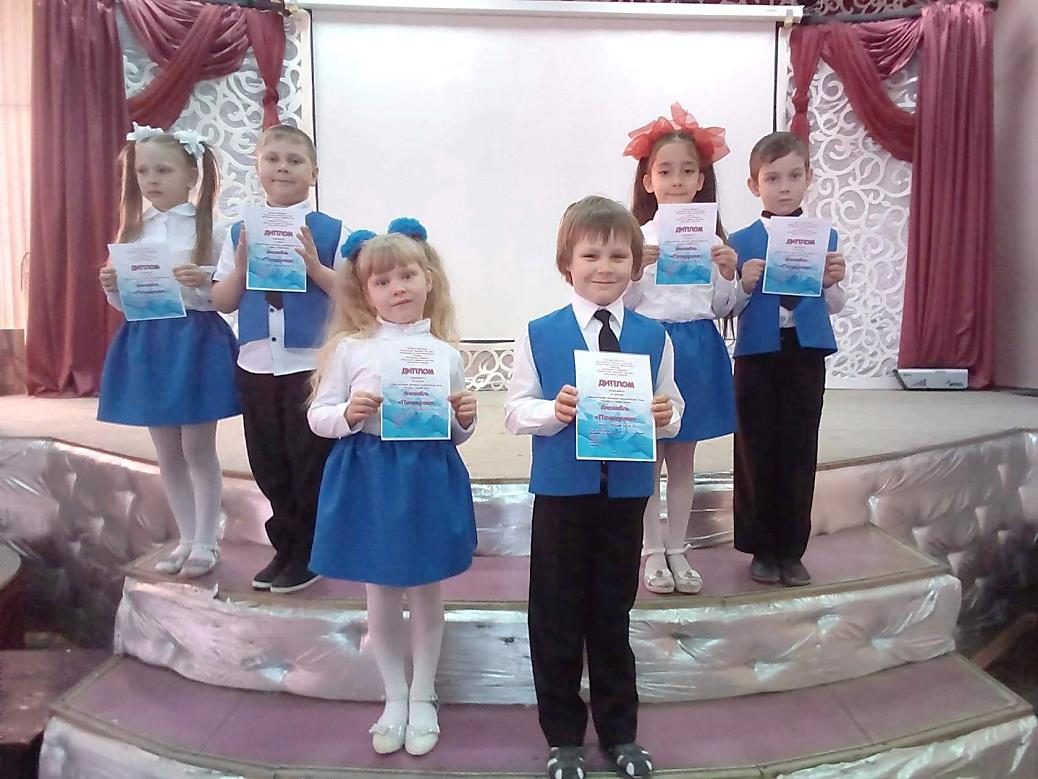 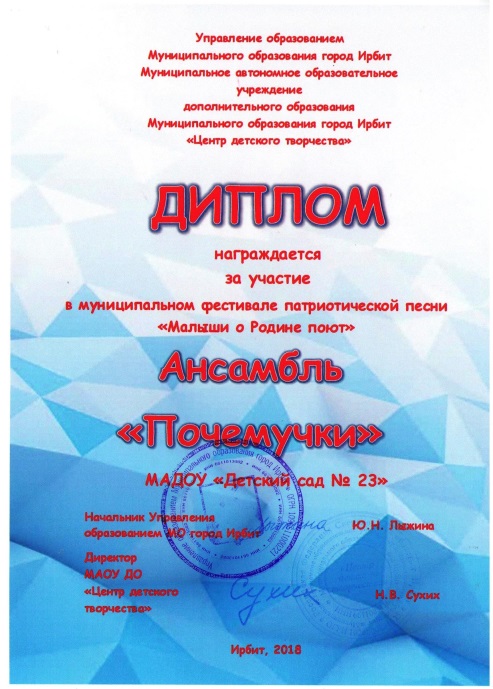 